О проведении капитального ремонта общего имущества в многоквартирном доме, расположенном на территории муниципального района Камышлинский Самарской области, в котором собственники помещений не приняли решение о проведении капитального ремонта общего имущества, в соответствии с региональной программой капитального ремонта и предложениями регионального оператораВ соответствии с Федеральным законом от 06.10.2003 №131-ФЗ «Об общих принципах организации местного самоуправления в Российской Федерации», статьей 22 Закона Самарской области от 21.06.2013 № 60-ГД «О системе капитального ремонта общего имущества в многоквартирных домах, расположенных на территории Самарской области», Постановлением Правительства Самарской области от 29.11.2013 № 707 «Об утверждении региональной программы капитального ремонта общего имущества в многоквартирных домах, расположенных на территории Самарской области», руководствуясь Уставом муниципального района Камышлинский Самарской области, Администрация муниципального района Камышлинский Самарской областиПОСТАНОВЛЯЕТ:1. Провести  капитальный ремонт общего имущества в многоквартирном доме, расположенном на территории сельского поселения Камышла муниципального района Камышлинский Самарской области, в котором собственники помещений не приняли решение о проведении капитального ремонта общего имущества, в соответствии с региональной программой капитального ремонта и предложениями регионального оператора согласно приложению №1 к настоящему постановлению.2. Уведомить о принятии настоящего постановления некоммерческую организацию «Региональный оператор Самарской области «Фонд капитального ремонта» в течение 5 дней со дня его подписания.3. Уведомить о принятии настоящего постановления собственников помещений в многоквартирном доме.4. Опубликовать настоящее постановление в газете «Камышлинские известия» и разместить на официальном сайте Администрации муниципального района Камышлинский Самарской области в сети Интернет /www.kamadm.ru/.5. Контроль за исполнением настоящего постановления возложить на заместителя Главы муниципального района по строительству и ЖКХ-  руководителя управления строительства, архитектуры и ЖКХ администрации муниципального района Камышлинский Самарской области  Абрарова Р.Р.6. Настоящее постановление вступает в силу после его официального опубликования.Глава муниципального района 	                                     Р.К. БагаутдиновАхметвалеев, 3-31-78Приложение №1 к постановлению Администрации муниципального района Камышлинский Самарской области от 29.06.2020  №249«О проведении капитального ремонта общего имущества  в многоквартирном доме, расположенном на территории муниципального района Камышлинский Самарской области, в котором собственники помещений не приняли решение о проведении капитального ремонта общего имущества, в соответствии с региональной программой капитального ремонта и предложениями регионального оператора»ПЕРЕЧЕНЬмногоквартирных домов, расположенных на территории муниципального района Камышлинский Самарской области, в котором собственники помещений не приняли решение о проведении капитального ремонта общего имущества, в соответствии с региональной программой капитального ремонта и предложениями регионального оператораАДМИНИСТРАЦИЯМУНИЦИПАЛЬНОГО РАЙОНАКАМЫШЛИНСКИЙСАМАРСКОЙ ОБЛАСТИПОСТАНОВЛЕНИЕ29.06.2020 №249   № п/пМуниципальное образованиеПочтовый адрес многоквартирного домаПеречень работПредельная стоимость,рублей1Муниципальный район Камышлинский Самарской области446970,Самарская область, Камышлинский район, с. Камышла,ДРП-3, д.1Ремонт фасада, в том числе разработка проектной документации, экспертиза сметной документации646 653,80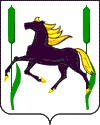 